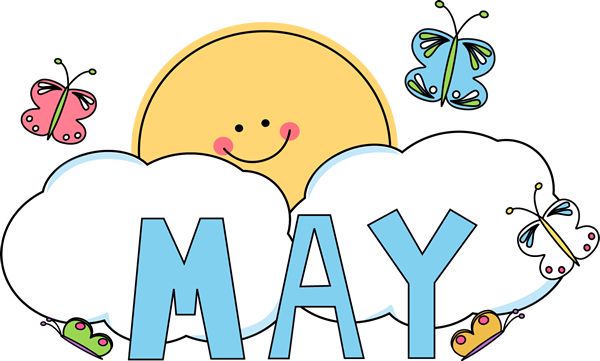 Reading Homework From Mrs. AraujoReread the set of paper stories several times, pointing to each word.  Keep packet at home.On the PreK-2 LiveBinders at www.mrsjudyaraujo.com, help your child with the:Y as a Vowel tab.Suffixes tab.Test Your Reading Speed tab (light purple towards bottom)